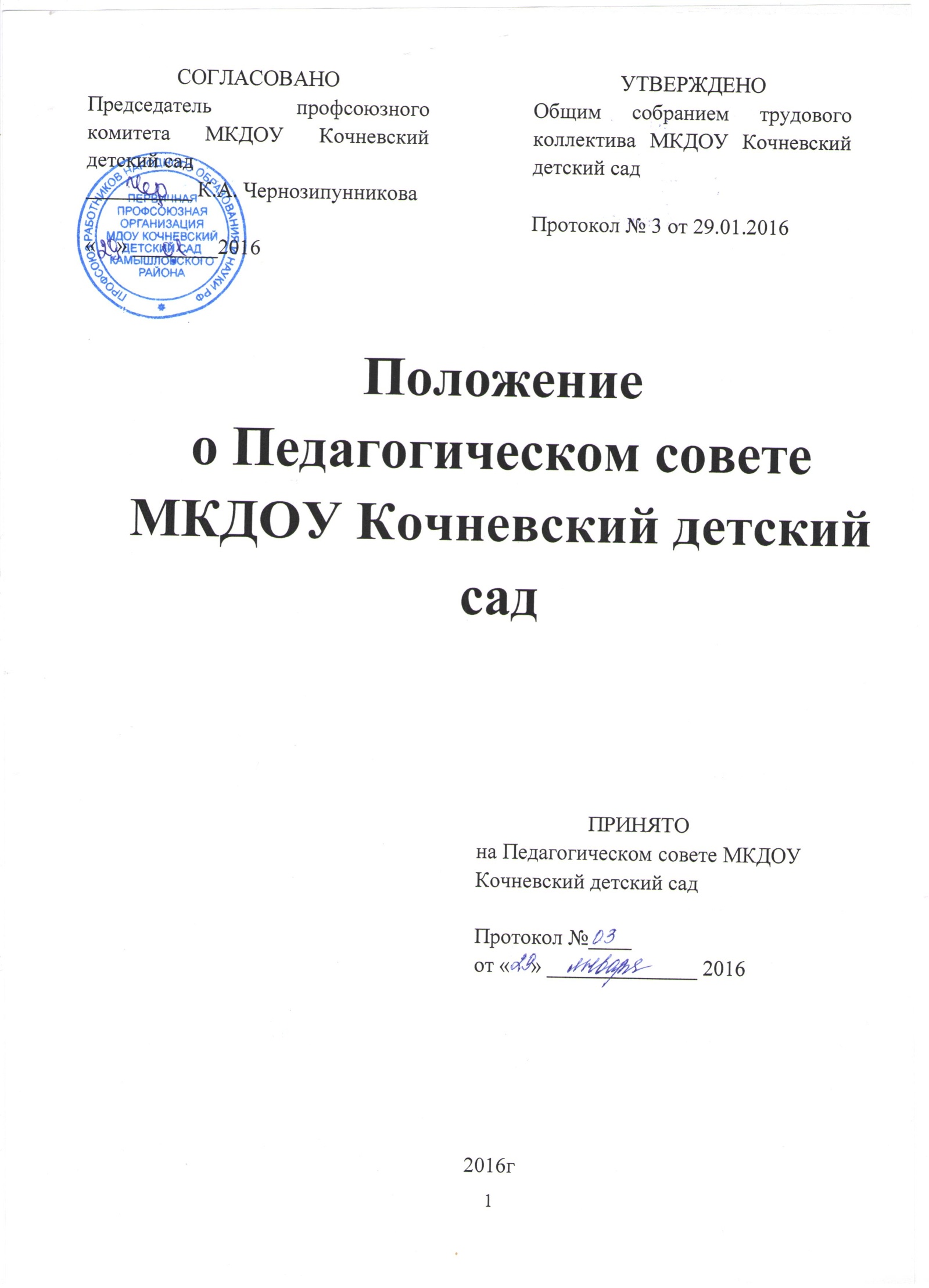 Общие положения.Настоящее положение разработано для муниципального казенного дошкольного образовательного учреждения Кочневский детский сад (далее - Учреждение) в соответствии Федеральным законом от 29.12.2012 N 273-ФЗ "Об образовании в Российской Федерации", Уставом Учреждения. Педагогический совет Учреждения создается в целях управления организацией образовательного процесса, развития содержания образования, реализация образовательных программ, повышения качества воспитания и обучения воспитанников, совершенствования методической работы, а  также содействия повышению квалификации педагогических работников.Педагогический совет разрабатывает стратегию организации воспитательно-образовательного процесса и определяет основные направления развития Учреждения.Педагогический совет действует бессрочно на основании Положения о педагогическом совете Учреждения.Педагогический совет вправе представлять интересы Учреждения перед любыми лицами и в любых формах, не противоречащих закону, в том числе обращаться в органы государственной власти, органы местного самоуправления с заявлениями, предложениями, жалобами по вопросам, относящимся к компетенции Педагогического совета. Защищать права и законные интересы Учреждения всеми допустимыми законом способами, в том числе в судах.Членами педагогического совета являются все педагогические работники Учреждения, работающие на основании трудового договора. Председателем педагогического совета может быть заведующий Учреждением.Председатель Педагогического совета избирается ежегодно.Педагогический совет собирается не реже четырех раз в год. Ход педагогических советов и решения оформляются протоколами. Протоколы ведутся секретарем избранным педагогическим советом и хранятся в Учреждении постоянно.Заседание педагогического совета правомочно, если на нем присутствует более половины членов совета.Компетенция педагогического совета.Рассматривает принятие локальных нормативных актов, регламентирующих вопросы содержания образования, педагогической деятельности, реализации образовательных программ:- положение о педагогическом совете Учреждения;- правила внутреннего распорядка воспитанников Учреждения;- положение об оказании платных образовательных услуг в Учреждении;- положение о сайте Учреждения;- порядок организации и проведении самообследования Учреждения.3. Полномочия педагогического совета.Разрабатывает основную образовательную программу, календарный учебный график;Рассматривает состояние учебно-программного, учебно-методического и экспериментально-технического обеспечения образовательного процесса; Рассматривает и согласовывает годовой план работы;Заслушивает отчеты педагогических работников администрации и других работников Учреждения по обеспечению качественного образовательного процесса; Рассматривает вопросы повышения квалификации педагогических работников и аттестации; Рассматривает вопросы организации дополнительных образовательных услуг воспитанникам, в том числе платных; Рассматривает мероприятия по охране и укреплению здоровья воспитанников, по обеспечению безопасности образовательного процесса;Подводит итоги деятельности Учреждения за учебный год;Решение других важнейших вопросов жизни Учреждения, не отнесенных к компетенции заведующего и общего собрания трудового коллектива.Порядок работы педагогического совета.Педагогический совет собирается не реже 4 раз в год.Педагогический совет  в своей деятельности руководствуется задачами, принятыми трудовым коллективом на текущий год и отраженными в годовом плане работы МКДОУ Кочневский детский сад.Решения педагогического совета принимаются открытым голосованием простым большинством голосов, присутствующих на заседании. В случае равенства голосов, решающим является голос председателя. Решение совета по отдельным вопросам может приниматься большинством 2/3 голосов его членов, присутствующих на заседании.Решения педагогический совет оформляются протоколом. Секретарь педагогический совет ведет протокол заседания.Материалы педагогический совет (доклады, сообщения, результаты контроля и диагностик, методические разработки и т.д.), книга протоколов хранятся в документах МКДОУ Кочневский детский сад.